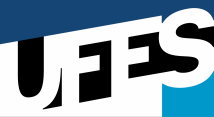 UNIVERSIDADE FEDERAL DO ESPÍRITO SANTO CENTRO DE EDUCAÇÃOPROGRAMA DE PÓS GRADUAÇÃO DE MESTRADO PROFISSIONAL EM EDUCAÇÃO Vitória – ES, 29 de março de 2019Alexandro Braga VieiraProfessor da DisciplinaCursoCódigoDisciplinaDisciplinaDisciplinaDisciplinaMestrado Profissional em EducaçãoMPE 1006Elaboração de Dissertação e ProdutoElaboração de Dissertação e ProdutoElaboração de Dissertação e ProdutoElaboração de Dissertação e ProdutoProfessor:Alexandro Braga VieiraProfessor:Alexandro Braga VieiraSemestre:2019/1Carga HoráriaCréditosProfessor:Alexandro Braga VieiraProfessor:Alexandro Braga VieiraSemestre:2019/1302Ementa:Desenvolvimento da pesquisa, compreendendo, análise de dados, redação do relatório de pesquisa e elaboração do produto final.Objetivos:Acompanhar a mestranda na elaboração da dissertação e do produto educacional a partir dos referenciais teóricos adotados e dados coletados no processo de pesquisa.Metodologia:Leituras crítica do trabalho da mestranda.Devolutiva dos textos.Reflexão do texto produzido em interface com os objetivos propostos pelo trabalho e referencial teórico e teórico-metodológico.Avaliação:Elaboração final da dissertação e produto educacional para defesa.BibliografiaSANTOS, Boaventura de Sousa. Renovar a teoria crítica e reinventar a emancipação social. São Paulo: Boitempo, 2007.SANTOS, B. S. A gramática do tempo: para uma nova cultura política. São Paulo: Editora Cortez, 2006.SANTOS, B. S. A filosofia à venda, a douta ignorância e a aposta de Pascal. Revista crítica de ciências sociais, Coimbra, Portugal, n. 80, p. 11-43, mar. 2008.MEIRIEU, Philippe. A pedagogia entre o dizer e o fazer: a coragem de recomeçar. Tradução de Fátima Murad. Porto Alegre: Artmed, 2002. MEIRIEU, Philippe. O cotidiano da escola e da sala de aula: o fazer e o compreender. Porto Alegre: Artmed. 2005.Bibliografia ComplementarSANTOS, B. S.  Epistemologias do sul. São Paulo: Cortez, 2010.SANTORO, Maria Amélia Franco. A pedagogia da pesquisa-ação. In: ENCONTRO NACIONAL DE DIDÁTICA E PRÁTICA DE ENSINO, 13., 2004, Curitiba. Anais... Curitiba: XII Endipe, 2005. v.1. p. 1514-1528. 1 CD-ROM.TRIPP, David. Pesquisa-ação: uma introdução metodológica. Revista Brasileira de Educação, São Paulo, v. 31, n. 3, set./dez. 2005.